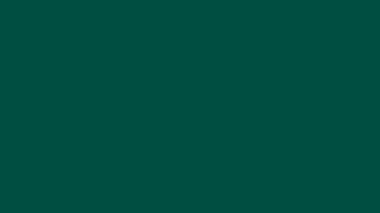 Paratowyd y ddogfen hon yn Microsoft Word. Mae dogfen eglurhaol ar gael yn fformat Microsoft Word os oes angen unrhyw gymorth arnoch o ran defnyddio'r opsiwn 'Read aloud', neu o ran newid lliw cefndir y dudalen, maint y testun neu liw y testun.CyflwyniadMae'r Pwyllgor Iechyd a Gofal Cymdeithasol yn cynnal ymchwiliad er mwyn gwneud gwaith craffu ar ôl ddeddfu ar Ddeddf Lefelau Staff Nyrsio (Cymru) 2016 (“y Ddeddf”).Mae rhagor o wybodaeth am y Ddeddf ar gael yn rhan olaf y ddogfen hon.Cylch gorchwylBydd y Pwyllgor yn ystyried:Gweithrediad ac effeithiolrwydd y Ddeddf hyd yn hyn, gan gynnwys ei heffaith ar ganlyniadau cleifion, ei heffaith ar y broses o recriwtio a chadw nyrsys, a’r rhwystrau sy’n bodoli o ran cydymffurfio â’r ddeddfwriaeth.Y camau gweithredu pellach y mae eu hangen i sicrhau cyflenwad cynaliadwy o staff nyrsio, a hynny er mwyn diwallu anghenion cleifion a gofynion y ddeddfwriaeth wrth symud ymlaen.Y cynnydd sy’n cael ei wneud o ran datblygu’r sylfaen dystiolaeth i ymestyn y Ddeddf i leoliadau pellach.I ba raddau y mae’r Ddeddf yn addas ar gyfer y dyfodol, ac i ba raddau y bydd yn cyfrannu at sicrhau bod gan GIG Cymru y gweithlu sydd ei angen arno yn y dyfodol i ddarparu gofal effeithiol sy’n canolbwyntio ar y claf ac sy’n diwallu anghenion pob grŵp poblogaeth.Mae croeso i chi roi barn ar unrhyw un o'r materion hyn neu bob un ohonynt.Sut i rannu eich barnCasglu tystiolaethRydym am sicrhau bod ein gwaith yn cael ei lywio gan brofiadau, anghenion a safbwyntiau sy'n adlewyrchu’r amrywiaeth o bobl a chymunedau y mae'r materion hyn yn effeithio arnynt.Rydym yn annog unrhyw un sydd ag arbenigedd neu brofiad o'r materion hyn i rannu eich safbwyntiau, gan wybod yn iawn y bydd eich barn yn cael ei chroesawu a'i gwerthfawrogi.Y dyddiad cau ar gyfer cyflwyno tystiolaeth yw dydd Iau 6 Gorffennaf 2023.Ynghyd â'ch cyflwyniad, dylech ddarparu'r wybodaeth a ganlyn:Eich enw a’ch manylion cyswllt fel y person neu’r sefydliad sy’n cyflwyno’r dystiolaeth.A yw eich tystiolaeth yn cael ei chyflwyno gan unigolyn neu ar ran sefydliad.Os ydych yn cyflwyno tystiolaeth fel unigolyn, cadarnhad eich bod dros 18 mlwydd oed.Os ydych o dan 13 mlwydd oed, cytundeb eich rhiant neu warcheidwad y gallwch gymryd rhan (gellir darparu hyn drwy e-bost).Cadarnhad ynghylch a fyddai'n well gennych i’ch enw beidio â chael ei gyhoeddi ochr yn ochr â'ch tystiolaeth (ni fydd enwau unigolion o dan 18 oed yn cael eu cyhoeddi).Cadarnhad ynghylch a hoffech i’r Pwyllgor drin eich holl dystiolaeth ysgrifenedig, neu unrhyw ran ohoni, yn gyfrinachol, gyda rhesymau dros y cais.Os ydych wedi cyfeirio at drydydd parti yn eich tystiolaeth, er enghraifft rhiant, priod neu berthynas, cadarnhad eu bod wedi cytuno y gallwch rannu gwybodaeth y gellir ei defnyddio i'w hadnabod a'u bod yn deall y caiff ei chyhoeddi.Sut i rannu eich barnGallwch gyflwyno eich tystiolaeth yn electronig drwy anfon neges e-bost at SeneddIechyd@Senedd.Cymru, neu ei hanfon drwy'r post at y Pwyllgor Iechyd a Gofal Cymdeithasol, Senedd Cymru, Caerdydd, CF99 1SN.Darparu tystiolaeth ysgrifenedigMae gan y Senedd ddwy iaith swyddogol, sef Cymraeg a Saesneg.Yn unol â Chynllun Ieithoedd Swyddogol y Senedd, mae’r Pwyllgor yn croesawu cyfraniadau yn y naill neu’r llall o’n hieithoedd swyddogol, neu’r ddwy, a gofynnwn i sefydliadau sy’n ddarostyngedig i Safonau’r Gymraeg neu gynlluniau iaith Gymraeg ymateb yn unol â’u rhwymedigaethau eu hunain. Rhowch wybod i’r Pwyllgor wrth gyflwyno ymatebion os ydych yn bwriadu darparu cyfieithiad yn ddiweddarach. Gweler y canllawiau i’r rhai sy’n darparu tystiolaeth ar gyfer pwyllgorau.Datgelu gwybodaethGwnewch yn siŵr eich bod yn darllen polisi’r Senedd ar ddatgelu gwybodaeth cyn cyflwyno gwybodaeth i’r Pwyllgor.Gwybodaeth am y DdeddfTrosolwgYn 2016, pasiodd Cymru Ddeddf Lefelau Staff Nyrsio (Cymru) 2016. Cymru oedd y wlad gyntaf yn Ewrop i gydnabod—mewn deddfwriaeth—y cysylltiad rhwng niferoedd staff nyrsio, y cymysgedd sgiliau yn eu plith, a chanlyniadau cleifion.Cafodd y ddeddfwriaeth hon ei hysgogi gan bryderon am fethiannau mewn gofal nyrsio yn y DU, gan gynnwys yr adroddiad a gyhoeddwyd ynghylch yr ymchwiliad cyhoeddus i Ymddiriedolaeth Sefydledig GIG Canol Swydd Stafford, ac yng Nghymru, yr adroddiad ‘Ymddiried mewn Gofal’, a oedd yn ymdrin ag ansawdd a diogelwch cleifion yn Ysbyty Tywysoges Cymru ac Ysbyty Castell-nedd Port Talbot.Roedd y ddeddfwriaeth, a gyflwynwyd fel Bil Aelod gan Kirsty Williams AC, yn ceisio sicrhau bod lefelau staff nyrsio o fewn GIG Cymru yn ddigonol i ddarparu gofal nyrsio diogel, effeithiol o safon i gleifion drwy'r amser.Yn gychwynnol, roedd y Ddeddf yn gosod gofyniad ar fyrddau iechyd i gyfrifo a chynnal lefelau staff nyrsio priodol ar wardiau meddygol a llawfeddygol acíwt i oedolion mewn ysbytai. Drwy gydol y broses o ddatblygu’r ddeddfwriaeth, a’i hynt drwy’r Senedd, roedd bwriad clir i sicrhau bod y gofyniad hwn (y cyfeirir ato yn gyffredinol fel adran 25B) yn cael ei ymestyn i leoliadau gofal iechyd eraill yn y dyfodol. Ers mis Hydref 2021, mae hefyd wedi bod yn berthnasol i wardiau pediatrig.Prif elfennauMewnosododd y Ddeddf yr adrannau newydd a ganlyn yn Neddf GIG Cymru (Cymru) 2006  (cyfeirir at y prif ddyletswyddau’n aml yn ôl rhif yr adrannau hyn): 25A Dyletswydd gyffredinol ar fyrddau iechyd lleol ac Ymddiriedolaethau'r GIG i roi sylw i'r pwysigrwydd o sicrhau lefel briodol o staff nyrsio ym mhob lleoliad. Mae hyn hefyd yn berthnasol pan fo byrddau iechyd yn comisiynu gwasanaethau gan drydydd parti. Daeth y ddyletswydd hon i rym ym mis Ebrill 2017.25B Dyletswydd i gyfrifo a chynnal lefelau staff nyrsio mewn lleoliadau penodedig (diffinnir ‘nurse staffing level’ yn y Ddeddf fel “the number of nurses appropriate to provide care to patients that meets all reasonable requirements in that situation” (“nifer y nyrsys sy’n briodol i ddarparu gofal i gleifion sy’n bodloni’r holl ofynion rhesymol yn y sefyllfa honno”)).  Yng nghyd-destun wardiau meddygol a llawfeddygol acíwt i oedolion, daeth hyn i rym ym mis Ebrill 2018. Ers mis Hydref 2021, mae hefyd wedi bod yn berthnasol i wardiau pediatrig i gleifion mewnol. Mae’r adran hon hefyd yn darparu ar gyfer ymestyn y ddyletswydd i leoliadau eraill.25C Mae’r adran hon yn nodi sut y dylid cyfrifo lefelau staff nyrsio.25D Mae’r adran hon yn ei gwneud yn ofynnol i Lywodraeth Cymru gyhoeddi canllawiau statudol i fyrddau/ymddiriedolaethau iechyd ar eu dyletswyddau o dan 25B a 25C.25E Mae gofyn i fyrddau iechyd (ac ymddiriedolaethau, pan fo’n berthnasol) baratoi adroddiad i Lywodraeth Cymru yn dangos sut y maent yn cydymffurfio ag adran 25B ar ôl cyfnod o dair blynedd.  Yn dilyn hynny, rhaid i Lywodraeth Cymru gyhoeddi adroddiad cryno. Cafodd yr adroddiad cryno cyntaf, ar gyfer y cyfnod rhwng mis Ebrill 2018 a mis Ebrill 2021, ei gyhoeddi ym mis Rhagfyr 2021.